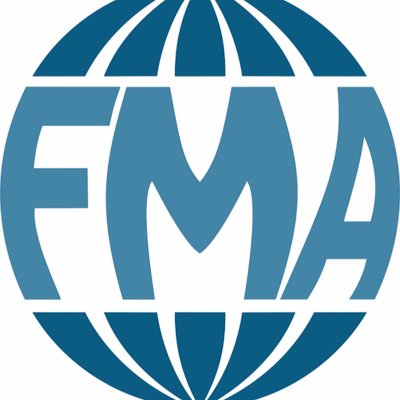 MONICIÓN DE ENTRADA (Entran las hermanas en procesión) Santa Teresa expresa en uno de sus escritos “Dichoso el corazón enamorado, que sólo en Dios ha puesto el pensamiento, por Él renuncia a todo lo creado, y en Él halla su gloria y su contento.”Un 5 de agosto de 1872 Madre Mazzarello y 11 hermanas más, hacían su primera profesión religiosa. Hoy, al igual que ellas, las hermanas de nuestra comunidad hacen memoria de esta gran fiesta, para nosotros esta celebración significa gratitud con Dios, quien nos ha dado la oportunidad de compartir con ellas, y gratitud con las hermanas que día a día entregan con gozo todo el amor que sienten por nosotras.  Las hijas de María auxiliadora son mujeres que Dios ha tomado del mundo para consagrarlas, ellas tienen la misión de esparcir la fragancia de Dios, ser perfume de Dios, la fragancia de vida que conduce a la vida. Hoy en nuestra celebración , degustemos  la fragancia de Dios, el olor de Vida en plenitud, el perfume de la elección, el olor del amor y la entrega  radical por la  humanidad en el carisma salesiano al estilo de Don Bosco y Madre Mazzarello. Lecturas del 5 de agostoMONICIÓN Como la Virgen María escuchemos la Palabra y hagámosla vida como ella, es Dios quien se nos revela como el mejor tesoro, frente al cual todo es secundario. Escuchemos:ORACIÓN DE LOS FIELESRespondemos a cada oración “Por tantas cosas como me has dado en la vida gracias Señor.” Gracias Señor Por la iglesia, el Papa Francisco y todas las personas que proclaman tu palabra, bendícelos y has que continúen haciendo presente en el mundo tu reino Señor. Gracias Señor Por Don Bosco, Madre Mazzarello, todas las hijas de María Auxiliadora, que con tanta   sabiduría e inteligencia de amor han cultivado el carisma que tú nos has regalado. Has que continúe vivo irradiando felicidad. Gracias Señor por la fidelidad de las hermanas, hoy al cumplir aniversario de su profesión nos demuestran que al elegirte a ti se han llevado la parte mejor.  Gracias Señor  por los educadores, por nuestros padres, por todas las personas que nos exigen y nos acompañan a crecer y ser mejores, ayúdanos a reconocer cuanto hacen por  nosotras. Gracias Señor por cada una de nosotras que acogemos el don de tu amor que nos regalas en don Bosco, madre Mazzarello y las hermanas, ayúdanos a elegir siempre lo mejor que eres tu OFRENDASPAN Son los granos de trigo los que al unirse, dejarse moler y amasar hace posible el pan.  Pan que en el altar se convierte en tu cuerpo Señor, En él te ofrecemos la comunidad de hermanas salesianas de nuestra Normal.  El amor y el esfuerzo constante por ser pan, pan de unidad, pan de la Palabra, el pan de la Fraternidad. VINO (TIERRA, SEMILLAS, UVAS, VINO)La tierra fue preparada para recibir la semilla, en ella recibe nuestros corazones como la tierra que abonas en nosotros para que la fidelidad crezca.  Es necesario que las semillas lleguen para que se transformen en una planta de vid, donde el fruto maduro de la uva irá creciendo, así también crece la fidelidad y el gozo de la entrega.  Luego la uva madura es triturada para convertirse en vino, en ella te presentamos el esfuerzo y sacrificio de la vida de las hermanas, quienes desde la entrega silenciosa y generosa dan lo mejor de sí por nosotras. El jugo de la uva ya triturado es convertido en vino, vino que representa el producto de la ardua labor que día a día realiza la comunidad por todos nosotros, por lo cual hoy les agradecemos.  Imagen de un corazón grande con un SI     Presentamos al Señor la vida, las hermanas, su fidelidad, su entrega, los pequeños gestos de compromiso, que hacen de la vida y la entrega una ofrenda para ti; recibe sus vidas como la mejor expresión de fidelidad y prepara para ellas el gozo de la plenitud, la fraternidad, un preludio de cielo.Renovación de los votos La vocación es un tesoro tan grande que ya no hay nada que importe tanto como ella, quien encuentra este tesoro solo podrá  decir como santa teresa “Ya yo no quiero otro amor, pues a mi Dios me he entregado, y mi Amado es para mí, y yo soy para mi Amado.”  Un 5 de agosto  de 1872  Madre Mazzarello junto con un grupo de once hermanas hacían su profesión religiosa como hijas de María Auxiliadora, entregando su vida al servicio del Señor. al igual que este día hoy nuestras hermanas renuevan sus votos ante el señor. Renovación de los votosACCIÓN DE GRACIAS (Después de la Comunión)  Con ellas, nuestras hermanas Hijas de María Auxiliadora, cantamos el himno de las salesianas en italiano, que nos hace resonar el Corazón, y sentir el gozo de ser jóvenes salesianas Gracias Señor por cada una de las hermanas, por su entrega, gracias porque junto a ellas experimentamos el don de la fidelidad. Gracias Señor por la presencia de María Auxiliadora en nuestra vida y nuestra casa, ella cuida nuestros sueños, ideales y anhelos, ella como estrella luminosa alumbra nuestro proyecto de vida para hacer de él un proyecto de felicidad.